REGULAMINU KONKURSU „Najsmaczniejsza potrawa regionalna”15 kwietnia 2018 r.ORGANIZATOR KONKURSU: Organizatorem konkursu na potrawę regionalną jest Urząd Gminy Czarnków. MIEJSCE KONKURSU:Czarnków, Plac Wolności.CEL KONKURSU: a. Identyfikacja i zgromadzenie wiedzy o potrawach regionalnych.b. Promocja potraw regionalnych.c. Wymiana doświadczeń kulinarnych pomiędzy uczestnikami.d. Budowa tożsamości kulturowej w oparciu o ciągłość tradycji przekazywanych                         z pokolenia twórców na dzieci i młodzież.e. Wspieranie lokalnej tożsamości.f. Upowszechnianie wiedzy dotyczącej wykorzystywania walorów regionalnych potraw                  w ofercie lokalnego rolnictwa, turystyki, agroturystyki oraz rzemiosła i przetwórstwa.     4. UCZESTNICY KONKURSU:Do udziału w konkursie Organizatorzy zapraszają: osoby prywatne, gospodynie wiejskie, Koła Gospodyń Wiejskich, grupy nieformalne, właścicieli gospodarstw agroturystycznych, organizacje pozarządowe działające na terenach wiejskich                                                           i miejskich. Uczestnicy powinni pochodzić z powiatu czarnkowsko -  trzcianeckiego.TERMINY KONKURSU:Konkurs ma charakter otwarty. Warunkiem udziału w konkursie jest wypełnienie                      i dostarczenie karty zgłoszenia w terminie do 12 kwietnia 2018 r. na adres: Urząd Gminy Czarnków, ul. Rybaki 3, 64-700 Czarnków. Potrawa powinna być zaprezentowana podczas trwania finału konkursu,                               tj. w dniu 15 kwietnia 2018 r. podczas wystawy rolniczej Agro-Targi                                    (Plac Wolności w Czarnkowie). Rejestracja uczestników konkursu i przekazanie produktów żywnościowych przygotowanych na konkurs odbędzie się w dniu 15 kwietnia 2018 r.                                podczas Agro-Targów w godz. 12:00- 13:00 (Plac Wolności).PRZEDMIOT KONKURSU Przedmiotem konkursu są potrawy regionalne*, które będą oceniane                                     w następujących kategoriach:   DANIE GŁÓWNE (mięsne, półmięsne, jarskie);  DESER (potrawy słodkie i ciasta).Konkurs jest jednoetapowy.Regionalne produkty powinny być związane z obszarem geograficznym, charakteryzować się szczególnymi cechami, często wynikającymi ze specyficznych warunków klimatycznych i glebowych regionu, z którego pochodzą.                                  Powinny być wytwarzane w małej skali, tradycyjnymi metodami, ze składników lokalnie dostępnych, wywodzić się z tradycji i kultywowanych w danym regionie zwyczajów.KRYTERIA OCENY ZGŁOSZONYCH POTRAW a. W skład komisji konkursowej wchodzą przedstawiciele Organizatora.                                 b. W konkursie ocenie podlegać będą potrawy regionalne związane z rejonem powiatu czarnkowsko-trzcianeckiego, wytwarzane na małą skalę tradycyjnymi metodami                              i z lokalnych produktów. Oceniane będą:  smak (w skali 1-10 punktów)  regionalność (w skali 1-8 punktów)  podanie potrawy (w skali 1-5 punktów).                                     Uczestnik maksymalnie może uzyskać 23 punkty. c. Decyzja Komisji Konkursowej jest ostateczna. d. Potrawy po dokonaniu oceny zostaną podane do degustacji uczestnikom imprezy.WARUNKI UCZESTNICTWAUczestnik prezentuje konkursową/e potrawę/y w miejscu wskazanym                                przez Organizatora. Niezbędny sprzęt oraz naczynia do przygotowania i prezentacji dań uczestnicy konkursu zapewniają we własnym zakresie.Wszelkie produkty niezbędne do wykonania dania każdy zapewnia we własnym zakresie.Karta konkursowa dostępna jest nas stronie internetowej: www.czarnkowgmina.pl.Każdy z uczestników może zgłosić do konkursu nie więcej niż dwie potrawy regionalne (po jednej z każdej kategorii).Członkowie komisji konkursowej nie mogą uczestniczyć w konkursie.Uczestnictwo w konkursie jest bezpłatne.Decyzja Jury jest ostateczna i nieodwołalna.Organizator zastrzega sobie możliwość zmiany niniejszego Regulaminu                                 oraz jego ostatecznej interpretacji.Organizator konkursu zastrzega sobie prawo do publikacji danych osobowych uczestników konkursu, nazw, przepisów oraz do wykorzystania zdjęć wykonanych podczas konkursu, w tym zdjęć osób i potraw.Tryb postępowania w sprawach nieuregulowanych ustala Organizator.OGŁOSZENIE WYNIKÓW KONKURSU a. Organizator zastrzega sobie prawo przyznania dwóch równorzędnych miejsc.b. Laureatom konkursu zostaną wręczone nagrody oraz pamiątkowe  dyplomy.ORGANIZATOR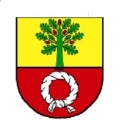                   Gmina                Czarnków *Potrawa regionalna - produkty, które charakteryzują się tradycyjną, ugruntowaną w czasie metodą wytwarzania, których jakość lub wyjątkowe cechy i właściwości wynikają ze stosowania tradycyjnych metod produkcji.